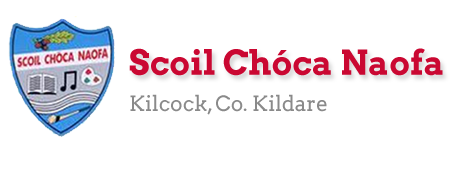 Dear 3rd Class,I hope you and your family are keeping safe and well. A lot of you got in touch this week and I was so happy to hear from you. I was so impressed with all of the wonderful work you have completed to date. Well done to you and your families. I know it takes a different kind of effort. This week is a bank holiday weekend. I would you like to take a well-deserved break and to relax on Monday. I have provided some optional activities for you to try on Tuesday. This week I would like you to focus on your health and wellbeing. Try your best with your work and don’t worry if you don’t get all activities completed. If you started to keep a personal diary, I would like you to carry on with this as best as you can, recording your thoughts and feelings and what you are getting up to each day.Please continue to send the work you are most proud of to mstierney@scoilchoca.ie. You can email me every few days if you’d like. I will try to respond as soon as I can. Parents, could you please send me an up-to-date email address at your earliest convenience as I need to email you all a class preference document/friendship list. Thank you in advance.Stay safe and keep smiling, Ms. TierneyHere is a short prayer for you to say this week.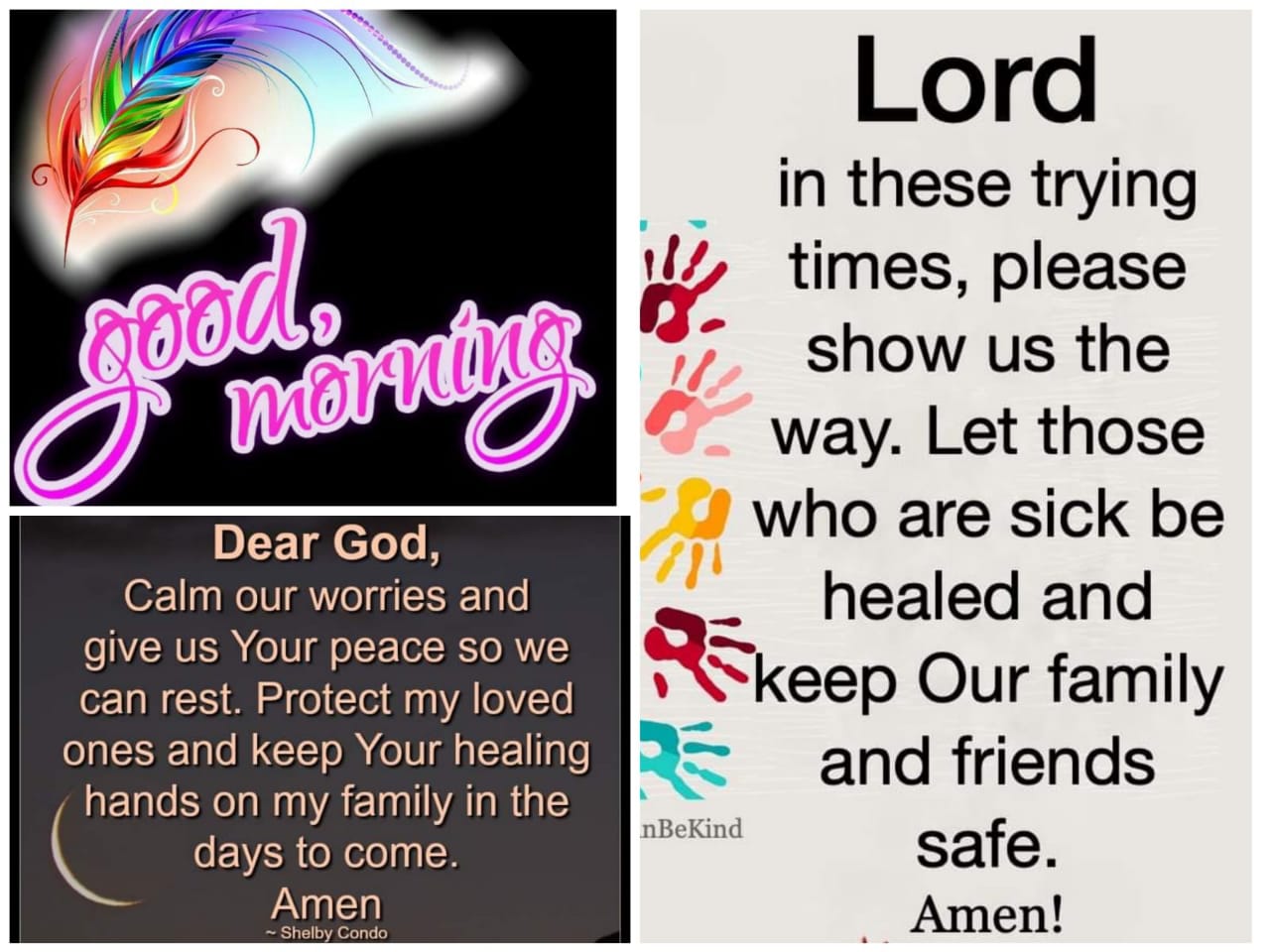 Work for Ms. Tierney’s 3rd Class: Monday 04/05/20 – Friday 08/05/20Useful websites for this week:Maths: https://www.mathletics.com/uk/Maths: Tables revision games- https://www.topmarks.co.uk/maths-games/7-11-years/multiplication-and-divisionGaeilge: Can an t-amhrán/sing the song: https://www.youtube.com/watch?v=VjE33BQ7aJ4PE: Joe Wicks’ Live Daily PE workouts: https://www.youtube.com/ General: Twinkl: Worksheets/Powerpoints available: Free access if you use code CVDTWINKLHELPSRTE’s Home School Hub. If you miss it, you might be able to watch it back on RTE Player. https://www.rte.ie/player/https://ark.ie/events/view/online-far-away (6th May-50 minutes of theatre)Gaeilge Resources:Tuesday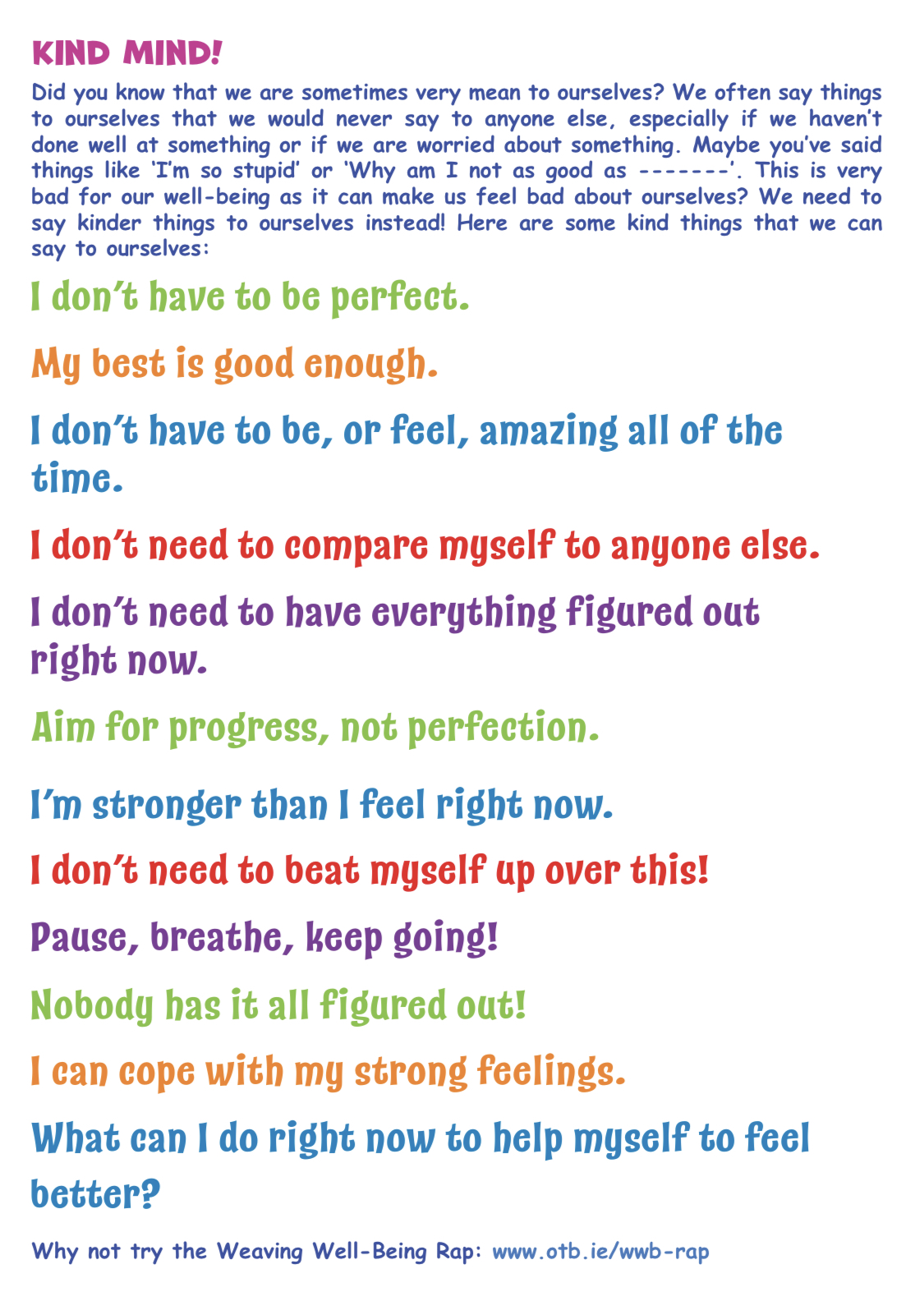 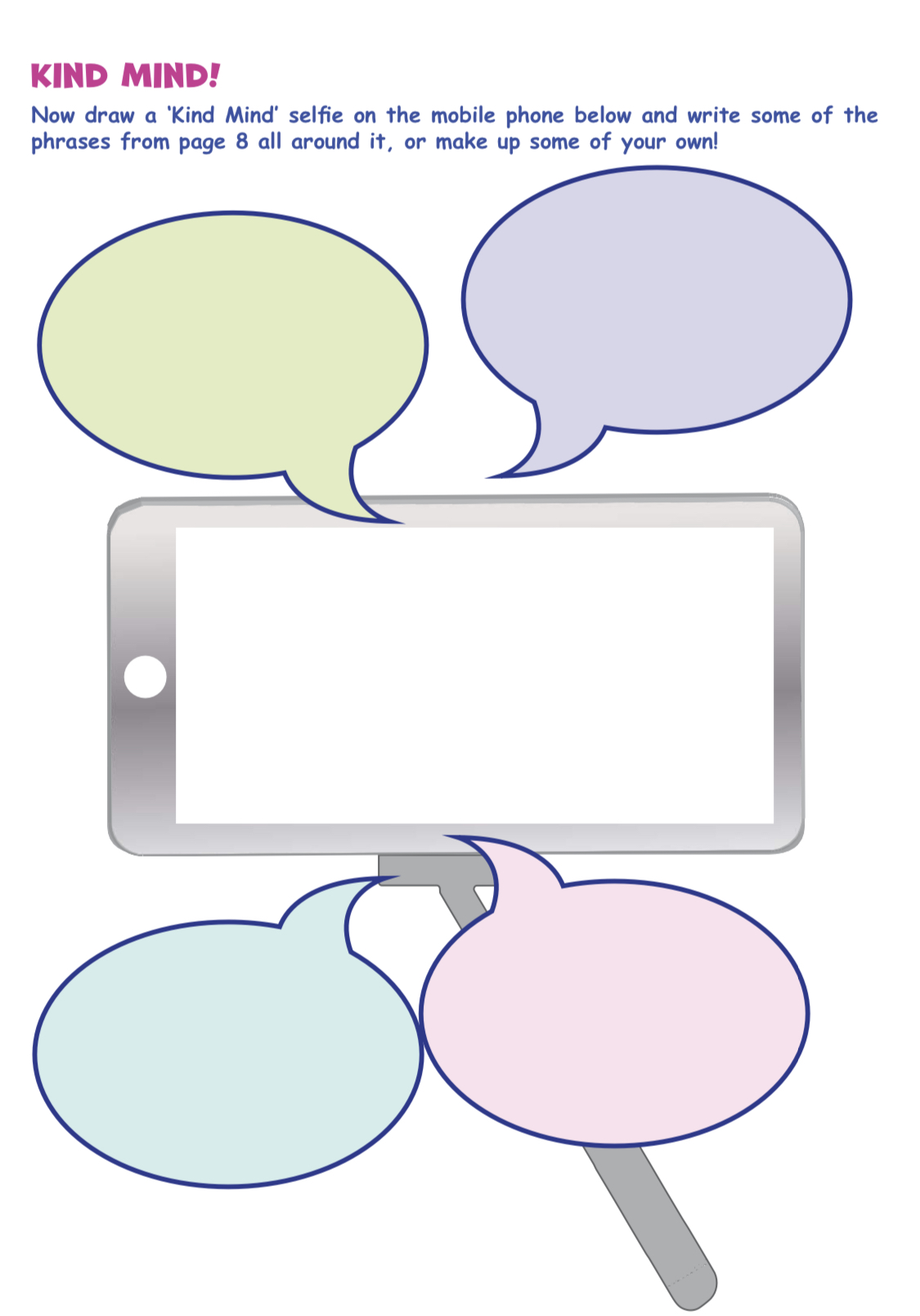 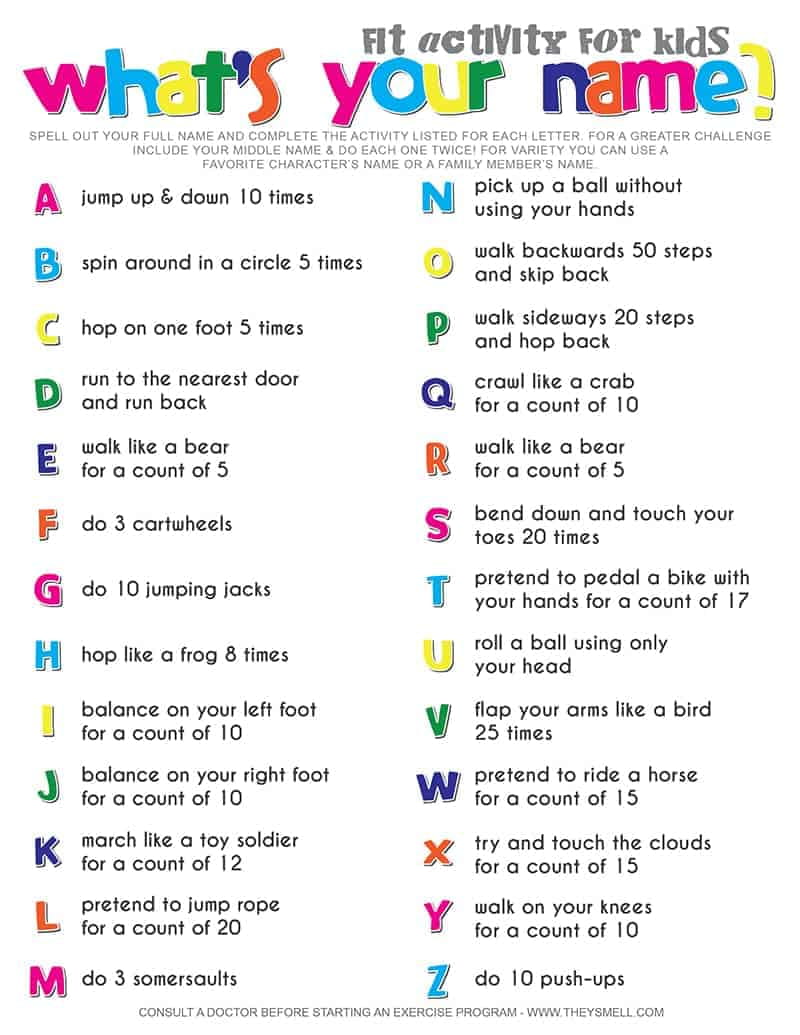 Sample Recipes: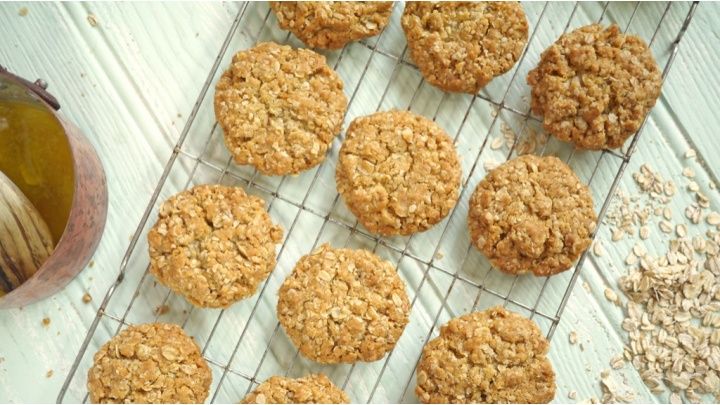 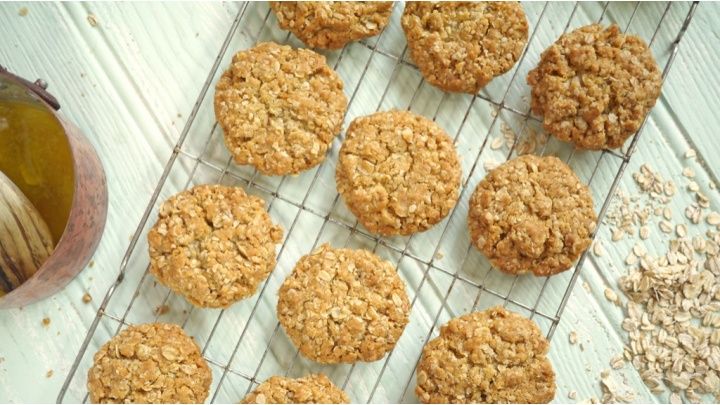 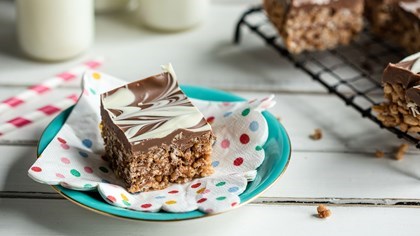 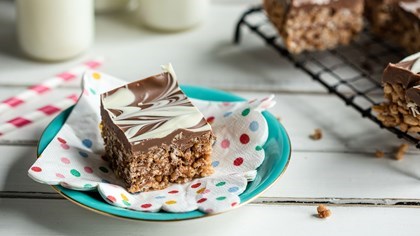 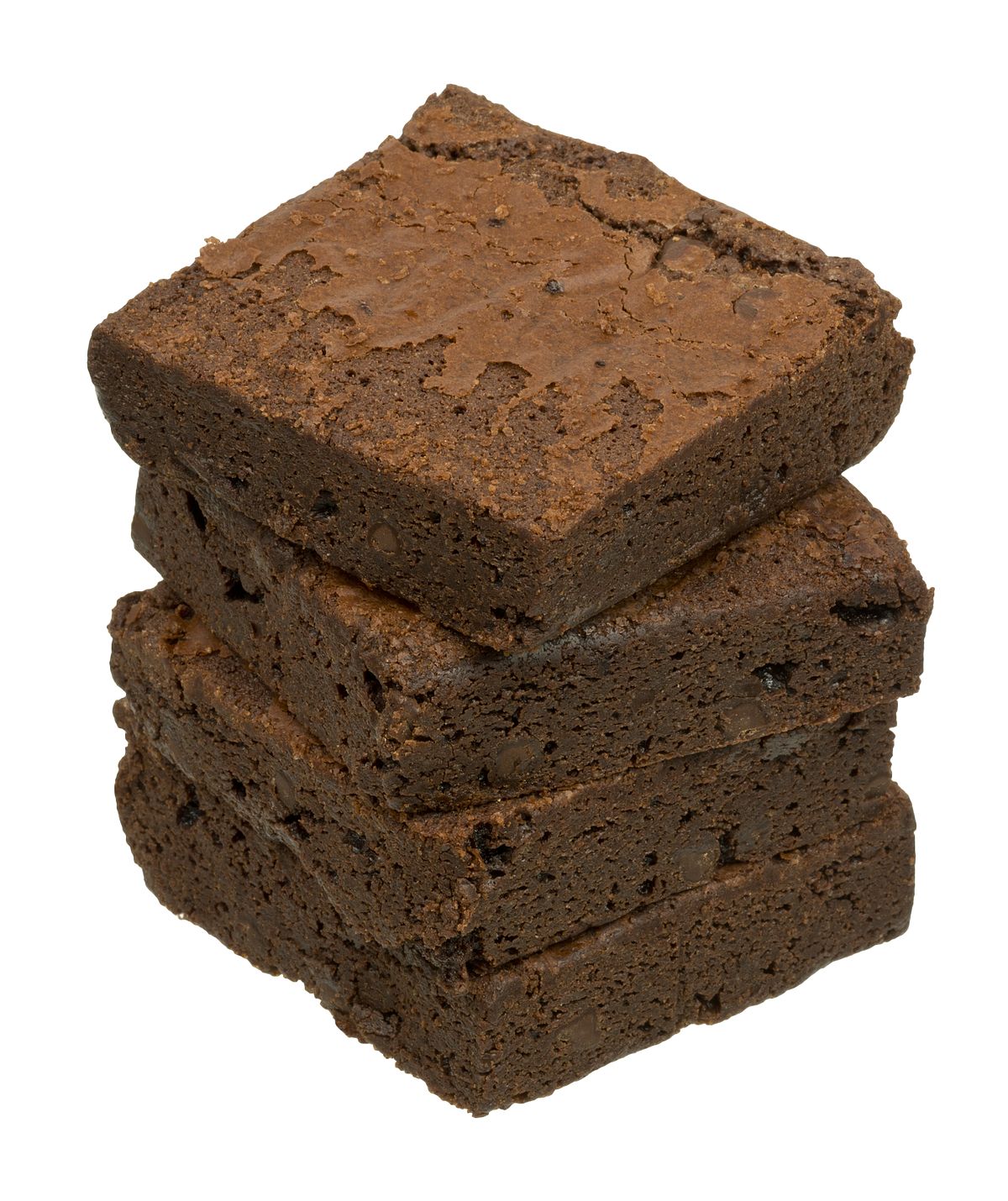 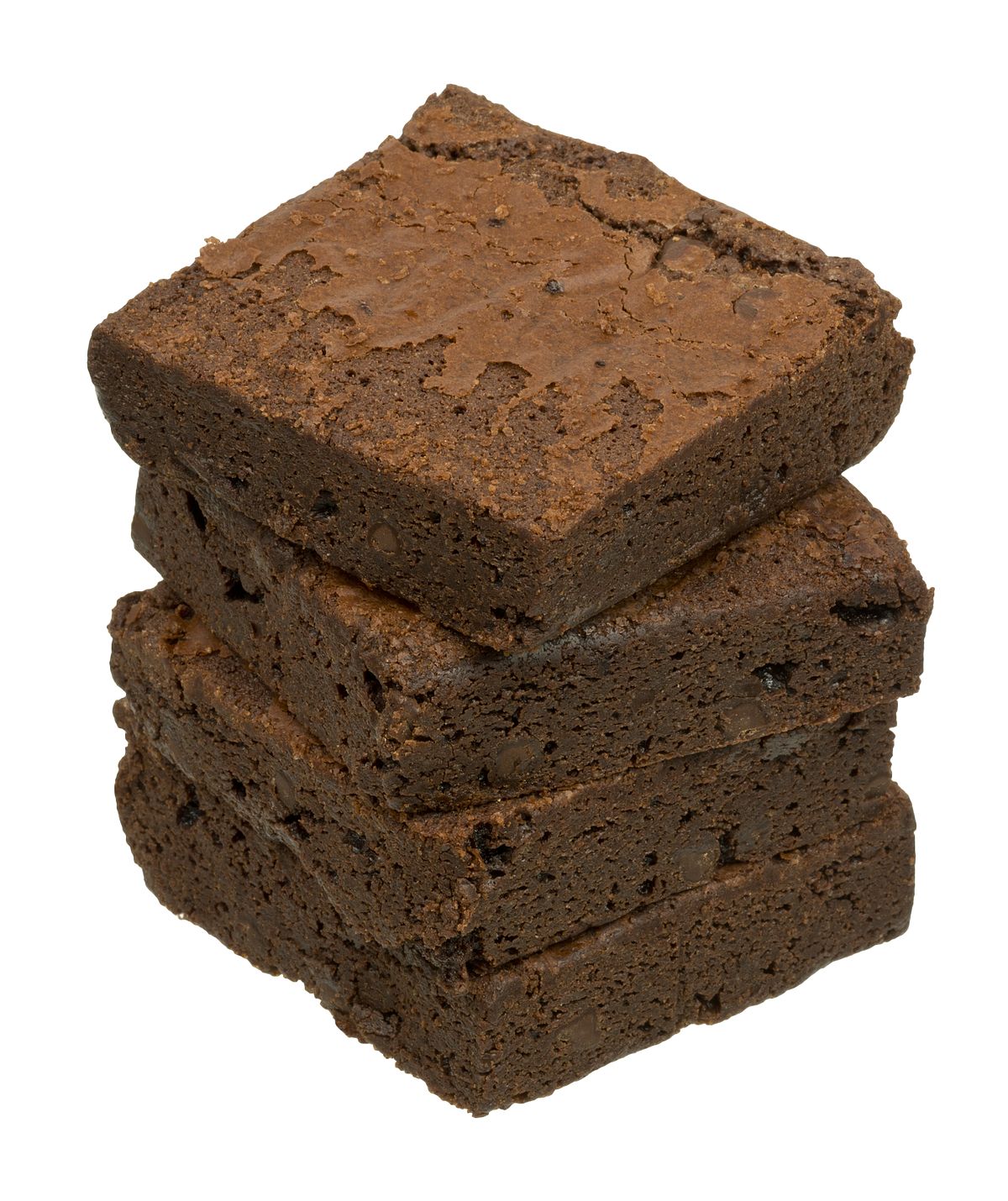 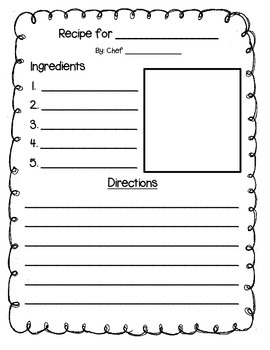 Wednesday: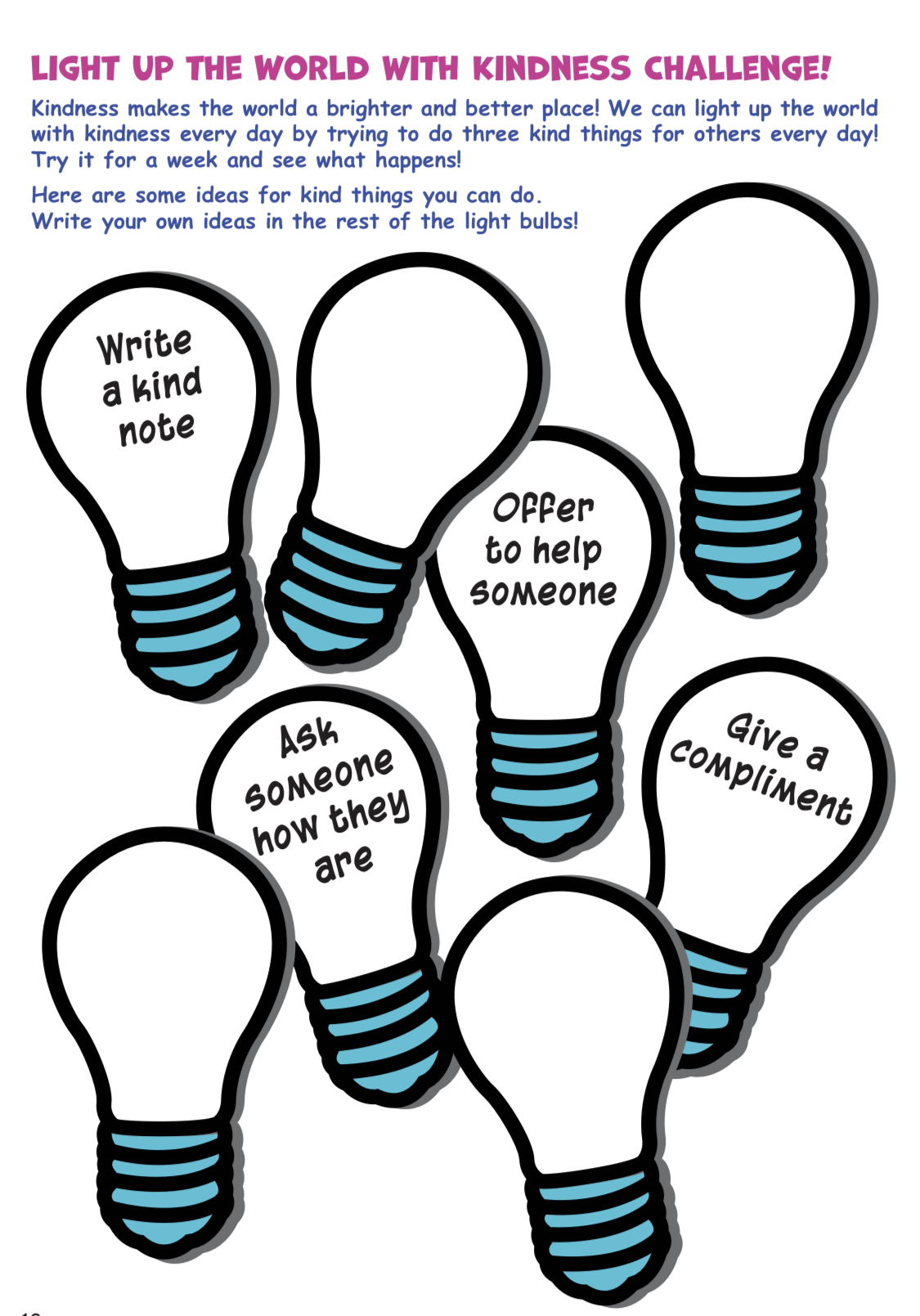 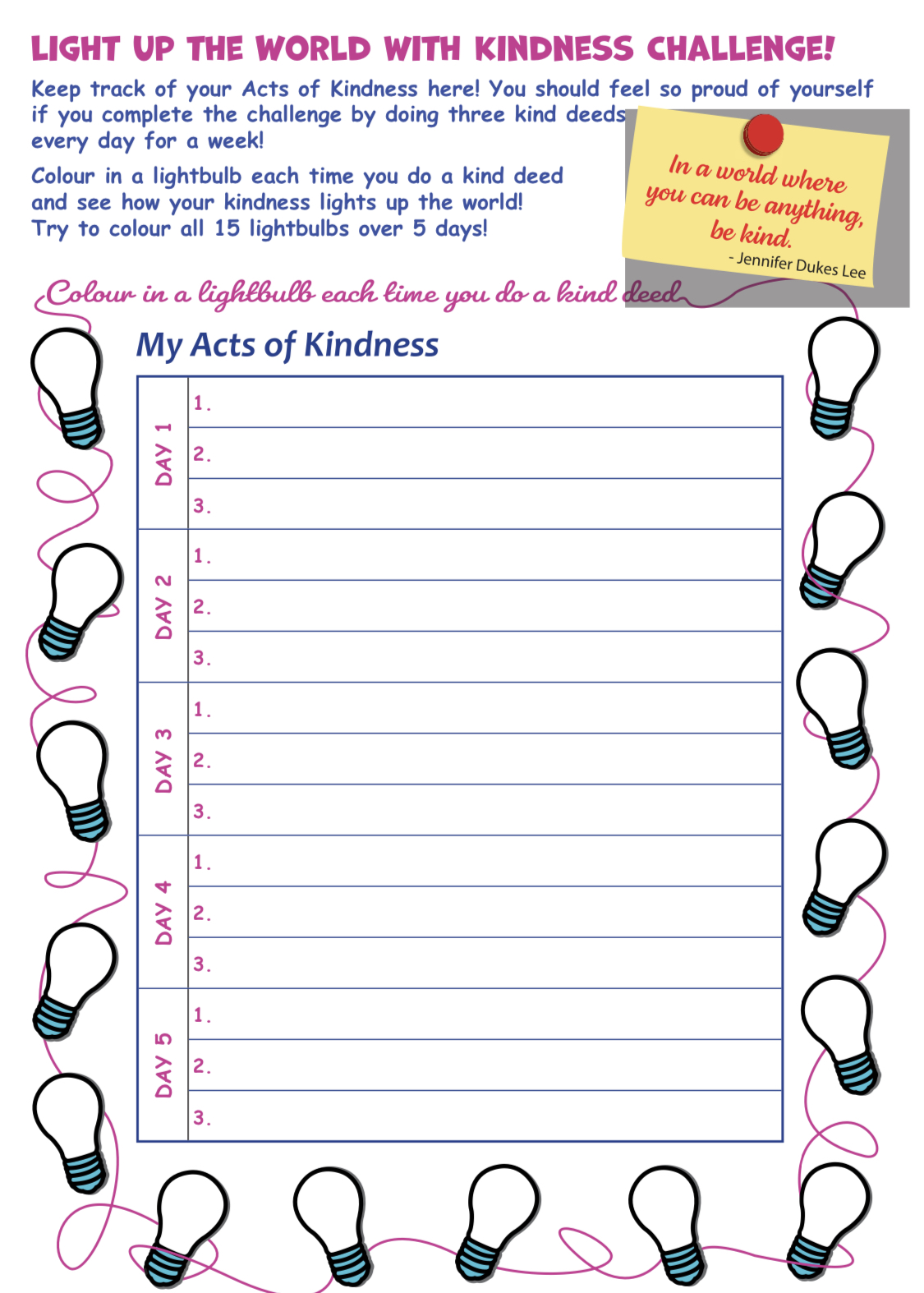 Thursday:Book Report Template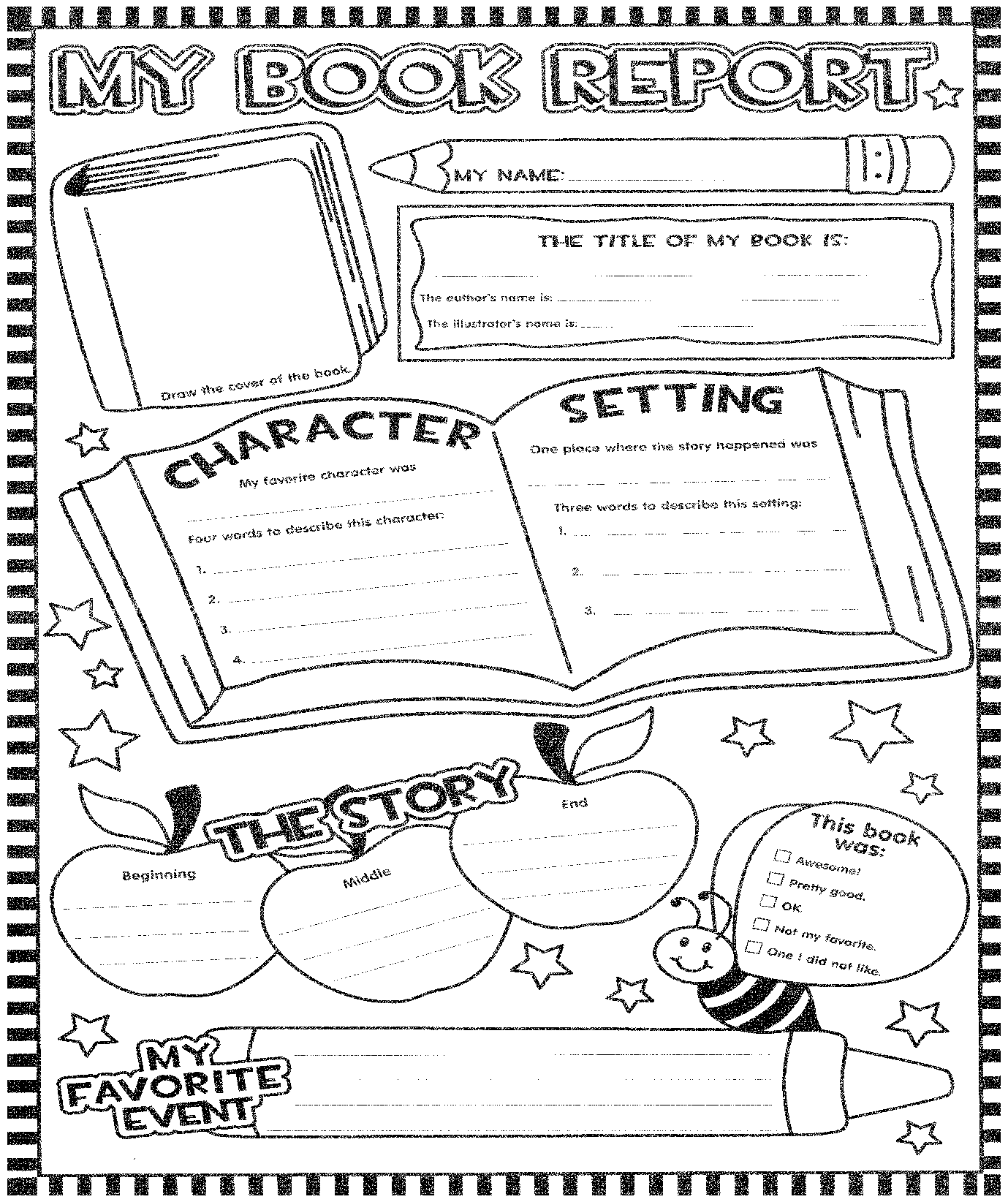 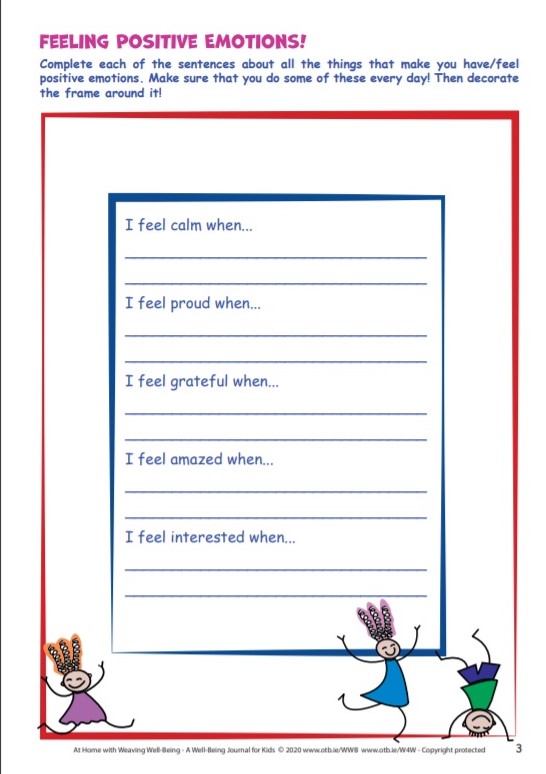 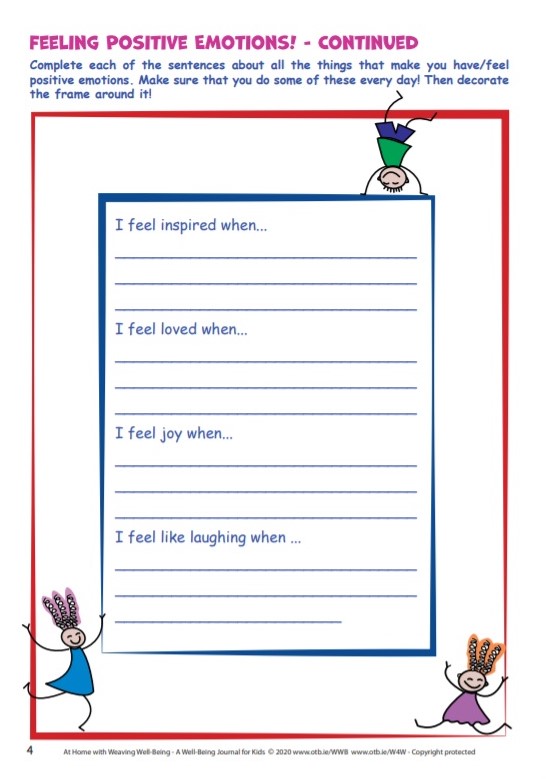 Friday: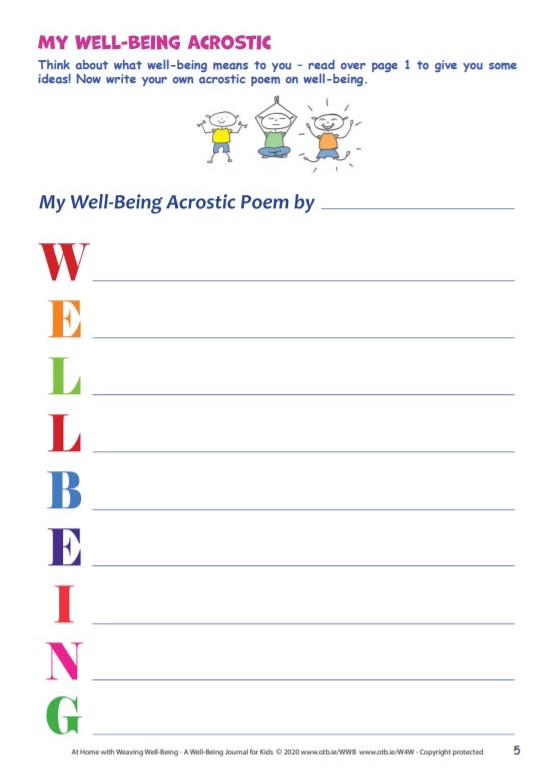 *See below for Ms. Curran/Ms. McCabe’s work.SEN/EAL work  3rd/4th Class OT  May 5-8 Teachers: Ms. McCabe & Ms.CurranNote:  SEN teachers have added work on to the teachers’ plan. Children can decide to do this work instead of something the teacher has assigned. It is not extra work. Also, we would be delighted if you could email on a picture of something that your child has done and is proud of, so we can see their lovely work again!   All groups can look at the clock and tell the time 3 times per day. Also keep reading and  learning your tables daily.  This week do multiplication tables to 5x and practice counting up and down the ladder in 2’s, 3’s, 4’s and 5’s.Contact SEN Teachers:     msmccabe@scoilchoca.ie              mscurran@scoilchoca.ieMs Curran is working this week, Monday-Friday.MondayBank HolidayRelax and have a lovely day  TuesdayAll activities are optionalKind mind activity. (See below)Bake something for your family (adult supervision required-suggestions/ideas below)Write out your recipe in your copy: include your ingredients and method (remember your bossy verbs)Send me a picture of your May altar if you created one. Say a prayer to Mary.Read your own library bookWhat’s your name? Fit activity for kids (see below)WednesdayEnglish:Read at Home pg 110Read Chapter 18 in your novel ‘The Boy in the Dress.’Design your own book cover for the novel. Maths:Maths Matters pg 131 question 3 in your copy, pg 132 question 1 in your book (Answers at end of document)Mathletics Activties Count up and down in multiplies from 2-20,3-30,4-40,5-50, 6-60 Irish:Léigh sa Bhaile: Read the next pageFreagair na ceisteanna i do chóipleabhar/Answer questions in your copy.Can an t-amhrán/Sing the song: Samhradh SamhradhWatch Cúla4 ar scoil on TG4 at 10 a.m.P.E: PE with Joe Wicks on YoutubeOther: SPHE: Wellbeing/MindfulnessLight up the world with kindness activity (see below)ThursdayEnglish: Read at Home pg 111Read Chapter 19 in your novel ‘The Boy in the Dress.’Write a book report (see template below)Maths:Maths Matters pg 132 q 2 in your book, q 3 in your copy (Answers at end of document)Mathletics Activities Count up and down in multiples from 7-70, 8-80, 9-90, 10-100Irish:Léigh sa Bhaile: Read the next pageFreagair na ceisteanna i do chóipleabharCan an t-amhrán/Sing the song: Samhradh SamhradhWatch Cúla4 ar scoil on TG4 at 10 a.m.P.E: PE with Joe Wicks on YouTubeOther: SPHE: Wellbeing/MindfulnessFeeling positive emotions activity (see below)FridayEnglish: Read at Home pg 112Read Chapter 20, in your novel ‘The Boy in the Dress.’Write an alternative/different ending for the novel.Maths:Maths Matters page 133-work out the questions in your copy and then write the answers into your book (Answers at end of document)Count up and down in multiples from 11-110, 12-120Irish:Léigh sa Bhaile: Read the next pageFreagair na ceisteanna i do chóipleabharCan an t-amhrán/Sing the song: Samhradh, SamhradhWatch Cúla4 ar scoil on TG4 at 10 a.mP.E: PE with Joe Wicks on YouTube Other: SPHE: Wellbeing/MindfulnessAcrostic poem activity (see below)EAL: Transport&TravelORAL: Name as many ways possible for moving from place to place eg walk, Luas etc...WRITE: Modes of Transport.Write above on a mindmap(draw)https://www.twinkl.ie/resource/us2-e-53-mind-map-writing-templateWatch Powerpoint : https://www.twinkl.ie/resource/t-h-064-the-wright-brothers-information-powerpoint Speech and LanguageConversation Starters – Continue with these, one per day. Continue with activities from Speech & Language therapist pack or play this game https://www.twinkl.ie/resource/t-s-892-what-am-i-guessing-game-cards-household-objectsLiteracy A & BSNIP programme – the next session. 3 pages per week.Read the next 6 blends lists  tr/sc/sm/sk/sn/sp at least 3 times each from below link:http://www.theschoolhouse.us/lessons/lesson56.htmlPlease keep up the reading, every day! https://www.oxfordowl.co.uk/for-school/oxford-owl-ebook-collectionThese are free ebooks and you can find your level.Toe by Toe Next SNIP session (18)..... 3 pages for the week.Please read and ask an adult to read with you. SEN IndividualsWrite Reader: Write about A Scavenger Hunt or How to make Crepes.Fry’s Words: Continue with the list you are on.Cloze Sheet: Number 3/ Conversation Starter daily.Do page 1 and 2 of this: https://www.otb.ie/wp-content/uploads/2020/04/At-Home-with-Weaving-Well-being-A-Mental-Health-Journal-for-Kids.pdf